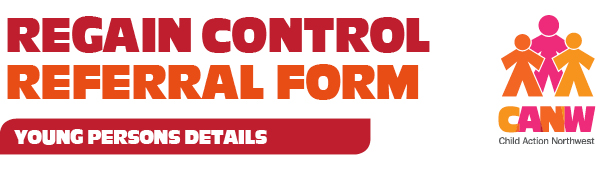 Name:				DOB:Address (including postcode):Ethnicity:				Preferred Language:Year Group:				Male / Female (delete as appropriate)Young Person Consent for Referral: 	Yes / No (delete as appropriate)Parent/Guardian Consent for Referral (if required):   Yes / No (delete as appropriate)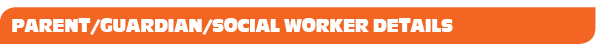 Name of Parent/Guardian:	Address (if different to above):Contact Telephone Number:Repeat Offender: 	Yes / No (delete as appropriate)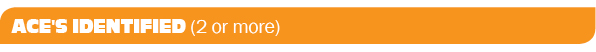 Name of AA:				Contact Number: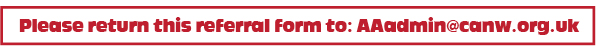 Emotional AbuseHousehold Substance AbuseEmotional NeglectFamily member treated violentlyPhysical AbuseParental Separation/ Divorce/Bereavement or loss of significant family memberPhysical NeglectFamily member with mental healthSexual AbuseFamily member in prison